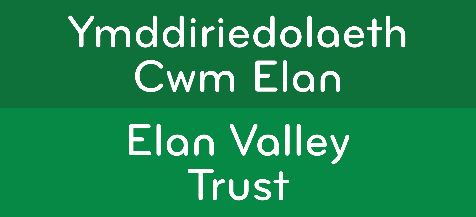 TENDER FORM(Subject to Contract)140.80 hectares (348 acres) (or thereabouts) at Ty Mawr Sheepwalk, Elan Valley, RhayaderTENDER DEADLINE – 12 noon On Tuesday 9th April 2024 By Post: Elan Estate Office, Elan Village, Rhayader, Powys In a sealed envelope clearly marked in the top left corner ‘TY MAWR SHEEPWALK’ Email submissions will be accepted to charis@elanvalley.org.uk please request a receipt.Notes:In submitting this application, the Applicant(s) is deemed to have read and understood the terms set out in the particulars.No entitlements are included with the letting.The Landlord reserves the right not to accept the highest or indeed any tender.Offers should be submitted in writing and in pounds sterling.  Offers must be submitted using the Tender Form.  Offers made not using the tender form or made verbally to the Landlord will not be accepted.If signing on behalf of a Company or Partnership, please state the capacity in which you sign. If you are an agent, please advise the full name and address of your client.A decision will be based on all the relevant considerations, and not just the amount offered.All those who submit tenders will be notified of their outcome as soon as reasonably possible.1Applicant’s DetailsApplicant’s DetailsaApplicant’s Name:bBusiness Name (if different):cAddress:dTelephone Number:eMobile Number:f.Email Address:2Tender Tender I/we offer a rent of £ ………………………………………………….per annum (excl. VAT if any)(in words ……………………………………………………………………………………………pounds per annum) I/we offer a rent of £ ………………………………………………….per annum (excl. VAT if any)(in words ……………………………………………………………………………………………pounds per annum) 3Previous Farming Experience  (maximum 500 words)Previous Farming Experience  (maximum 500 words)4Present Farming System (if applicable)Present Farming System (if applicable)5Capital and Other ResourcesCapital and Other Resources6Proposals for Future Use (to include conservation farming for nature)(maximum 500 words)Proposals for Future Use (to include conservation farming for nature)(maximum 500 words)7Detailed Budget Proposals for the farm and 5 year Business Plan (attach as separate document if necessary)Detailed Budget Proposals for the farm and 5 year Business Plan (attach as separate document if necessary)8References Names and address of 3 persons (one of whom must be the applicant’s Bank Manager if your application includes borrowing money, if not a financial/trade reference)References Names and address of 3 persons (one of whom must be the applicant’s Bank Manager if your application includes borrowing money, if not a financial/trade reference)abc9Name and Address of present Landlord (if any)Name and Address of present Landlord (if any)10Declaration:Declaration:Signed:Signed:Dated:Dated: